27. Magyar Őskutatási Fórum
			Jelentkezési lap		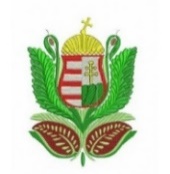 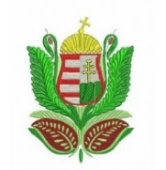 2023. július31- augusztus-04.Regisztrációs díj: 5.000,- Ft/nap	(A helyszínen fizetendő)Heti részvételi díj: 17.000,- Ft/4 nap		(A helyszínen fizetendő)Az alábbi napokon szeretnék részt venni:………………………………………..……………….Egyénileg beszélem meg és rendezem a szállásomat, személyesen foglalom le és fizetem.Szállást szeretnék az Egyesület székházában:                 igen                      nem(Megfelelő rész aláhúzandó)Egyesület székházában szállás díja:	 3.000,- Ft/nap/főKiránduláson szeretnék részt venni:                                 igen                        nem(Megfelelő rész aláhúzandó)Plusz fő:	………………………Név:……………………………………………………………………………………………..Telefon:…………………………………………………………………………………………E-mail:………………………………………………………………………………………….Lakóhely:………………………………………………………………………………………Beszélgetés a kúria parkjában, könyvtár termeiben.Fogadás a Mednyánszky teremben.Előadások a Nagyteremben.Szeretettel várjuk kedves Mindnyájukat a MBE tagjai és elnöksége nevében:PhS Tibold Szabina